OBJECTIVETo develop a career in the field of Medical Device Manufacturing, Pharmaceutical Industry, Plastic Industry, Service Providing Industry to utilize my solid experience and knowledge. As per my previous experience, I could be beneficial and efficient for my employer.INTENTSeeking assignments in Production, Quality Assurance and RegulatoryAffairs with an organization of high repute in the medical Device, Pharmaceutical and Plastic Industry	EMPLOYEMENT SCANSince January 2012 to 2015 as a QA/QC Manager at  MPM  LLC Muscat, Oman (CE0120, ISO 13485: 2003, ISO 9001: 2008, 18001, 14001 Certified)(Medical Products Manufacturing (MPM) LLC established in 2001 at Rusayl Industrial Estate Muscat, Oman. MPM is engaged and played vital rule in manufacturing and supplies safe, effective and high quality Disposable Syringe and other medical Devices. The full manufacturing facilities equipped with innovative sophisticated manufacturing machines.)Responsibilities and Accountabilities as QA/QC Manager:Monitoring of manufacturing activities that related to ISO 9001, 18001, 14001, 13485:2003 implementation such as production planning, inventory and stock control, process control products inspections, identification and traceability according to SOPs.To achieve a good quality system which enable the company to produce high quality products at the least possible cost Responsible for process validation starting from Installation Qualification, Operation Qualification, Performance Qualification.Monitoring the production stages (equipment maintenance and cleaning, continuous measuring the number of particle in production room.Manage the store dept. and all of the materials transactions inside the warehouse from the receiving stage to shipping process of finished goods on the trucks.Ensure that all the preventive maintenance programs for the entire factory production machines and utilities system (Firing System, Generator & Chillers) has been done in order to reduce maintenance cost.Supervising the manufacturing process according to operation procedures.Conduct other departments’ internal audit.Maximize the utilization of production resources.In house GMP training and awareness about Quality management System (9001: 2008, 13485: 2003) to all staff member.Employment Summary: Company Name:		LLC Muscat Oman.Designation:			QA/QC EngineerDuration of Employment:	2012-2015Company Name:		Brains College of IT Lahore PakistanDesignation:			Senior Instructor   Duration of Employment:	3years Profession Achievements:Established a Quality Management System in Medical Products Manufacturing L.L.C in accordance with ISO 9001:2008 and ISO 13485:2003Obtained ISO 9001:2008 & ISO 13485:2003 certification for Medical Products Manufacturing L.L.C by SGS.Obtained CE certification for MPM.Obtained GMP certificate for MPM by Ministry of Health –Muscat Oman.Engineering concepts:Strong knowledge aboutElectronics (Analog And Digital Electronics, PLC System, PCB Troubleshooting etc.)Electrical ( Power Transmission, Wiring Concept, AC/DC invertors, Solar Technology)Hydraulic and pneumatic( Working Principle, Components Behavior And Applications)Scholastics:Bachelor of Technology (HONS) in Electronics from Preston Institute of Management Science and Technology Pakistan in 2012.Diploma of associate of Engineering in Electronics from Punjab Technical Board Lahore Pakistan in 2008.Certifications and Trainings:ISO 9001: 2008 QMS Internal Auditor Course by SGSISO 9001: 2008 QMS Lead Auditor Course by SGSAwareness of Medical Device Directives 93/42/EEC & Construction of Technical Files Course By SGSGMP In house Training by external consultantISO 13485: 2003 QMS for Medical Devices by Medical Products Manufacturing LLC.Familiar with ISO 7886, 10993, 2859, 11135 and 14644 Standards.Computer Skills: (Windows, Microsoft Word, Excel, Power Point, Hardware and Software Concept)Personal Dossier: DATE OF BIRTH		:	28-09-1987GENDER			:	MaleMARITAL STATUS		:	Married  NATIONALITY		:	PakistaniRELIGION			:	IslamLANGUAGES KNOWN	: 	English, Arabic, and Urdu First Name of Application CV No : 1695744Whatsapp Mobile: +971504753686 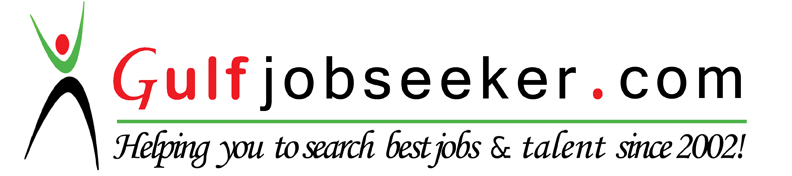 